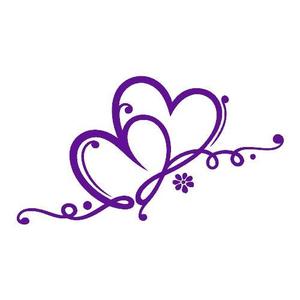 Livret de mariageMarie&MartinLe 4 juin 2022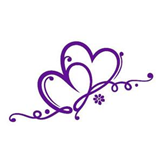 Ouverture de la célébrationEntrée des invitésEntrée des mariésAccueil  Chant d’entrée  Dieu nous parleLecture de la première lettre de Saint Paul, apôtre, aux corinthiens(Lu par ….)Frères,Recherchez donc avec ardeurLes dons les plus grands.Et maintenant, je vais vous indiquerLe chemin par excellence.J’aurais beau parler toutes les languesDes hommes et des anges,Si je n’ai pas la charité, s’il me manque l’amour,Je ne suis qu’un cuivre qui résonne,Une cymbale retentissante.J’aurais beau être prophète,Avoir toute la science des mystèresEt toute la connaissance de Dieu,J’aurais beau avoir toute la foiJusqu’à transporter les montagnes,S’il me manque l’amour,Je ne suis rien.J’aurais beau distribuer toute ma fortune aux affamés,J’aurais beau me faire brûler vif,S’il me manque l’amour,Cela ne me sert à rien.L’amour prend patience ;L’amour rend service ;L’amour ne jalouse pas ;Il ne se vante pas, ne se gonfle pas d’orgueil ;Il ne fait rien d’inconvenant ;Il ne cherche pas son intérêt ;Il ne s’emporte pas ;Il n’entretient pas de rancune ;Il ne se réjouit pas de ce qui est injuste,Mais il trouve sa joie dans ce qui est vrai ;Il supporte tout, il fait confiance en tout,Il espère tout, il endure tout.L’amour ne passera jamais.Parole du Seigneur.Psaume   (Lu par …..)Refrain : Que le seigneur te bénisse tous les jours de ta vie !Heureux qui craint le SeigneurEt marche selon ses voies !Tu te nourriras du travail de tes mains :Heureux es-tu ! A toi le bonheur !Refrain Ta femme sera dans ta maisonComme une vigne généreuse,Et tes fils, autours de la table,Comme des plants d’olivier.Refrain Voilà comment sera béniL’homme qui craint le Seigneur.De Sion, que le Seigneur te bénisse !Refrain AlléluiaEvangile de Jésus Christ selon Saint Jean   (Lu par le célébrant)A l’heure où Jésus passait de ce monde à son Père,  Il disait à ses disciples :« Comme le Père m’a aimé, Moi aussi je vous ai aimés.  Demeurez dans mon amour.Si vous gardez mes commandements,Vous demeurerez dans mon amour,Comme moi,  J’ai gardé les commandements de mon Père,   Et je demeure dans son amour.Je vous ai dit cela Pour que ma joie soit parfaite.Mon commandement, le voici :  Aimez-vous les uns les autres.   Comme je vous ai aimés.Il n’y a pas de plus grand amourQue de donner sa vie pour ceux qu’on aime.Homélie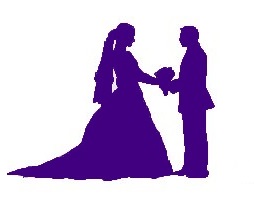 Dieu nous unitDialogue initialEchange des consentementsBénédiction des alliancesRemise des alliances par ChanelleBénédiction nuptialePrière de l’EglisePrière des époux.Prière universelle (Lu par ……) Refrain : Seigneur, écoute-nous,Seigneur, exauce-nous.Prière du Notre PèreAllez dans la paix du ChristBénédiction finaleQuête et Signature des registres 